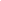 Book II:  Life in the PalaceAnnotation:Book III:  Seeing Old AgeAnnotation:Book III:  Seeing SicknessAnnotation:Book III:  Seeing the DeadAnnotation:Book V:  Leaving the PalaceAnnotation:Book XIV:  The EnlightenmentAnnotation: